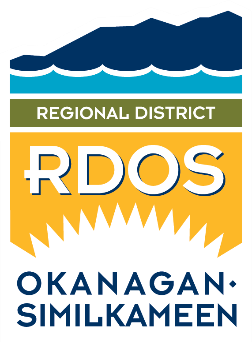 Regional District of Okanagan-Similkameen101 Martin Street, Penticton, BC, V2A-5J9Phone: 250-492-0237	Email: info@rdos.bc.ca Park Land Dedication Proposal Section 510 of the Local Government Act, provides an owner of land that is being subdivided with the option to provide land, or cash in lieu of land.  Subject to certain conditions, the Regional District Board may refuse certain forms of park land dedication.  Property owners are, therefore, encouraged to discuss a proposal before submitting. OWNER INFORMATION (please add an additional page if more than two owners)OWNER INFORMATION (please add an additional page if more than two owners)OWNER INFORMATION (please add an additional page if more than two owners)OWNER INFORMATION (please add an additional page if more than two owners)Name:Name:Name:Name:Address:Address:Address:Address:City/Town:City/Town:City/Town:City/Town:Province:Postal Code:Province:Postal Code:Day Phone:Cell Phone:Day Phone: 		 Cell Phone:Email:Email:Email:Email:AGENT INFORMATIONAGENT INFORMATIONName:Name:Address:	City/Town:	Province:	Postal Code:Address:	City/Town:	Province:	Postal Code:Day Phone:Cell Phone:Email:Email:NOTICE OF COLLECTION OF PERSONAL INFORMATIONPersonal information on this form is collected for the purpose of processing this application and for administration and enforcement.  The personal information is collected under the authority of the Local Government Act and the bylaws of the Regional District of Okanagan-Similkameen.  Documentation / information submitted in support of this application can be made available for public inspection pursuant to the Freedom of rmation and Protection of Privacy Act.  Contact the Freedom of rmation Officer at the Regional District of Okanagan-Similkameen for information.  PROPERTY DESCRIPTIONPROPERTY DESCRIPTIONCivic address:
Electoral Area:Legal Description:Legal Description: OVERVIEW OF PROPOSED PARK LAND DEDICATION (to be completed only if land is being dedicated) OVERVIEW OF PROPOSED PARK LAND DEDICATION (to be completed only if land is being dedicated)Area of land being subdivided:	ha/m2Area of land being dedicated:	ha/m2	%Are there any restrictive covenants registered on the proposed park land: 	 Yes (if yes, provide details)    NoAre there any restrictive covenants registered on the proposed park land: 	 Yes (if yes, provide details)    NoAre there any easements or rights-of-ways registered on the proposed park land: 	 Yes (if yes, provide details)    NoAre there any easements or rights-of-ways registered on the proposed park land: 	 Yes (if yes, provide details)    NoDoes the proposed park land possess an access to a public road:	 Yes        No  (if no, provide details)Does the proposed park land possess an access to a public road:	 Yes        No  (if no, provide details)Does the proposed park land possess any environmental values:  	 Yes (if yes, provide details)	 NoDoes the proposed park land possess any environmental values:  	 Yes (if yes, provide details)	 NoAre there any structures or infrastructure on the proposed park land:  	 Yes (if yes, provide details)	 NoAre there any structures or infrastructure on the proposed park land:  	 Yes (if yes, provide details)	 NoHas the proposed park land been subject to land clearing activities:  	 Yes (if yes, provide details)	 NoHas the proposed park land been subject to land clearing activities:  	 Yes (if yes, provide details)	 NoIs the proposed park land within the ALR:   Yes    NoIs the property adjacent a body of water:   Yes    NoPARK LAND DEDICATION RATIONALE (to be completed only if land is being dedicated)Provide an explanation of why land is being proposed for dedication instead of a cash in-lieu payment:
(please attach as a separate sheet, as required)Provide an explanation of the benefits to the Regional District if it were to acquire this land for park land:
(please attach as a separate sheet, as required)Provide details regarding any previous park land dedication or future subdivision phases that may require park land dedication (please attach as a separate sheet, as required):REQUIRED DOCUMENTATION REQUIRED DOCUMENTATION FOR LAND DEDICATION PROPOSALS:FOR LAND DEDICATION PROPOSALS:Certificate of Title – copies of titles should be dated no more than 30 days prior to the date of application.  Copies of titles are available from the Land Titles Office, or through a Government Agent’s Office, a notary, lawyer or search company. The Regional District is also able to obtain a copy of a title at a cost of $25.00. Site Plan – drawn to scale and showing the property that is being subdivided, including:North arrow and scale;Dimensions, boundaries and land area of park land dedication area;Dimensions, boundaries and land areas of all proposed parcels;Location and dimensions of all existing structures;Location of all existing infrastructure (i.e. water lines, wells, septic fields, sanitary sewer & storm drain facilities, etc.); Location of existing road accesses;Existing covenant areas, easements and right-of-ways (if applicable); andAll future subdivision phases (if applicable).Digital Files - if land is being dedicated; a digital file of the proposed park land dedication prepared by a BC Land Surveyor in the form of a “shape”, “.dwg” or similar Computer-Aided Design (CAD) format.FOR CASH IN-LIEU PROPOSALS:FOR CASH IN-LIEU PROPOSALS:Certificate of Title – copies of titles should be dated no more than 30 days prior to the date of application.  Copies of titles are available from the Land Titles Office, or through a Government Agent’s Office, a notary, lawyer or search company. The Regional District is also able to obtain a copy of a title at a cost of $25.00. Full Narrative Appraisal – is a report completed by an accredited appraiser in accordance with the Regional District Board’s “Park Land Dedication Policy” (2019).Additional information may be requested by the Regional District upon review of the submission.Additional information may be requested by the Regional District upon review of the submission.AGENT AUTHORIZATIONAGENT AUTHORIZATIONAs owner(s) of the land described in this application, I/we hereby authorize: _______________________________ to act as applicant in regard to this land development application.                                      	(Print Name)As owner(s) of the land described in this application, I/we hereby authorize: _______________________________ to act as applicant in regard to this land development application.                                      	(Print Name)Signature of Owner:Date:Signature of Owner:Date: